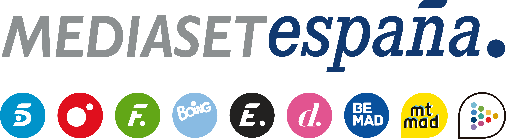 Madrid, 14 de abril de 2023La visita de Yulen Pereira a su madre y la identidad del cuarto expulsado definitivo, en ‘Supervivientes: Conexión Honduras’Este domingo, con Ion Aramendi, en Telecinco y Mitele PLUS.La visita sorpresa de Yulen Pereira a Honduras, el anuncio del cuarto expulsado definitivo de ‘Supervivientes 2023’ y la última hora de la aventura, centrarán la atención de la séptima gala de ‘Supervivientes: Conexión Honduras’ que Ion Aramendi y Laura Madrueño conducirán este domingo 16 de abril en Telecinco (22:00h) y que arrancará antes con contenido exclusivo en Mitele PLUS (21:30h).El programa revelará la decisión de la audiencia sobre la continuidad en Playa de los Olvidados de Katerina Safarova, eliminada anoche, Jaime Nava y Artùr Dainese. El elegido abandonará definitivamente los Cayos Cochinos e iniciará su viaje de regreso a España. Además, Yulen Pereira, ya desplazado al país centroamericano, se reencontrará con su madre Arelys Ramos en una visita que podría generar más reacciones en los cayos. Por último, el programa abordará la última hora de los supervivientes, con especial atención a la reacción de los seis nominados de esta semana -Adara Molinero y Manuel Cortés en Cayo Paloma; Asraf Beno y Raquel Arias en Playa Cabeza de León; y Yaiza Martín y Arelys Ramos de forma disciplinaria-; el aislamiento que sigue sufriendo Asraf Beno en su localización; la reacción de Manuel ante la salida de la convivencia de Katerina Safarova; y las primeras horas de ésta junto a sus nuevos compañeros, Jaime Nava y Artùr Dainese, en las que se ha sincerado sobre su relación con Alma Bollo y el propio Manuel Cortés y ha revelado a quién ha echado realmente de menos. 